10-11 классВТОРОЙ ТУРВремя на подготовку первой и второй частей — 3 часа.ВТОРАЯ ЧАСТЬ ИССЛЕДОВАТЕЛЬСКИЙ   ПPOEKTМаксимальная оценка — 50 балловМатериалы для жюриІ. Постановка проблемы. Объясните, какую роль играл аграрный вonpoc  в  Гражданской войне и какими историческими обстоятельствами была обусловлена специфика его решения  белыми  правительствами (до 10  баллов).Участник должен показать, что аграрный вопрос был одним из ключевых в революции и Гражданской войне. Могут быть кратко изложены аграрные программы политических партий (до 2 баллов за эти мысли).Обязательно должен быть 1) назван Декрет о земле и 2) раскрыты его основные положения (соответственно 1-2 балла).Необходимо, чтобы было сказано, что уже в 1917-1918 rr. значительная часть частновладельческих земель в Центральной России была захвачена крестьянами, то есть свершился «черный передел» (1 балл).Участник должен ясно сформулировать мысль о том, что позиция  крестьянства была решающей для исхода начавшейся войны, и белые должны были учитывать  ее  (1 балл).Могут быть даны объяснения, почему поддержка крестьян обеспечивала победу в Гражданской войне (1 балл). Например, крестьянство — основное по численности сословие,    или    мысль,    что    именно    поддержка    крестьян    позволяла    обеспечитьП]ЭOДOBOЛЬCTBИeM ВОЮЮЩ       £t]ЭМИЮ  И ГО]ЭОДІІ И Д]Э.Декрет о земле решал земельный вопрос однозначно в пользу крестьян. Белым было сложнее завоевать расположение крестьян, поскольку в своей аграрной программе они должны были учитывать позицию землевладельцев (дворян и буржуазии), составлявших oпopy белого движения (за эту мысль до 2 баллов).Белые власти поспешили отменить Декрет о земле. Но их отношение к совершившемуся «черному переделу», то есть к захвату крестьянами помещичьих земель было очень осторожным. Здесь может быть высказаны мысль, что белые хотели завершить аграрную реформу Столыпина — создание крепкого слоя крестьянских частных собственников (1 балл).Сходные тезисы могут быть высказаны в иных выражениях и формулировках, подходящих по смыслу.Характеристика источником. Опишите предоставленные документы, к какому mиny источников они относятся? Оцените возможности, которые они дают для освещения проблемы (до 5 баллов).Документы достаточно разнородны. официальные постановления белых властей по земельному вопросу (Колчак, Деникин, Врангель); аграрные проекты белого движения, реализованные (прежде всего, проекты Врангеля) и нереализованные; государственные проекты общего характера, исходившие из среды белого движения («Конституция Корнилова»). Их объединяет то, что они исходят от белых правительств и отражают их позицию на момент публикации (за подобную характеристику — не более 2 баллов).Должно быть указано, что в совокупности представленные источники дают возможность проследить эволюцию аграрной политики белого движения в течение 1917-1920 rr.  (1 балл).Остальные баллы как бонусные добавляются, если присутствую следующие мысли.все указанные проекты не могут считаться законом в строгом смысле слова и не содержит однозначных обязательств, взятых правительствами (1 балл).тем самым все проекты белых невыгодно отличались от Декрета о земле, которыи был базовым, обязывающим документом красных и стал основои их земельнои политики (1 балл за эту мысль).Решение вопроса о собственности на землю. Разберите, каким образом решается земельный вonpoc в программных документах белых правительств и попытайтесь связать изменения с историей белого движения в целом. Какие формы собственности должны были, по мнению белых, сложиться на землю nocлe войны (до 15 баллов).Высшии балл выставляется, если дан последовательныи анализ всех или большинства текстов. В противном случае не более 10 баллов за этот раздел.Изначально позиция белого движения определяется жестко — возврат захваченных земель прежним владельцам. Документы окружения Корнилова однозначно говорят о приоритете     частной     собственности     и    недопустимости    захватов     земель.  В«Конституции Корнилова» в начале 1918 г. четко сказано, «захватно-анархические» деиствия граждан в отношении собственности следует считать «недопустимыми». В то же время уже в земельных проектах Корнилова прослеживается тенденция принудительного отчуждения части земель, пусть и за деньги. Предполагается передача всех земель, включая частновладельческие, в общии фонд, а затем его перераспределение. В целом, решение аграрного вопроса отдано на усмотрение Учредительному собранию и отодвинуто таким образом, на неопределенныи срок (до 2 баллов)Правительство Колчака декларирует приверженность принципу частнои собственности. «земельные захваты должны быть прекращены. Однако в марте 1919 г., накануне решающего наступления, Колчак делает важную уступку, позволяя собрать урожаи со всех захваченных и обработанных земель без всякого упоминания о выкупе законным собственникам. По сути, политика Колчака — это узаконение безвозмездного пользования захваченнои крестьянами землеи до созыва Национального собрания, хотя правительство и не берет на себя обязательств по изменению аграрного строя (до 2 баллов).Участник может отметить как исключение то, что земли, захваченные  у хуторян  и отрубщиков, должны быть обязательно возвращены владельцам — в этом видны симпатии правительства Колчака к столыпинской реформе и надежда опереться на созданныи ею слои «крестьян-землевладельцев» (не более 1 балла).Может быть высказано мнение, что особенности аграрнои политики Колчака определяются тем, поддержка землевладельцев была  для  Колчака,  претендовавшего на роль Верховного правителя России, абсолютно необходима. При этом для сибирских крестьян, составлявших часть его армии, вопрос о  переделе  помещичьих земель не был принципиален дворянского землевладения в Сибири  не  было  (до  3 баллов за эти мысли).Для Деникина, деиствовавшего в густонаселенных раионах Юга, где аграрныи вопрос стоял наиболее остро,  необходимость  уступок  крестьянству  была  очевиднее. При сохранении частнои собственности и собственности прежних владельцев на землю предполагается принудительное отчуждение частных земель «о0язательно за плату», которые будут определены как «лишние земли», в казну с последующим перераспределением между крестьянскими хозяиствами. Новшеством видится законодательное  установление  нормы  землевладения.  В  заявлениях  Деникина  видна и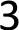 специфика края, например, «отчуждению не подлежат земли казачьи». Речь  идет  о белом казачестве — опоре правительства Деникина (до 3 баллов).Должен быть разобран вопрос о сути недовольства  Колчака  Деникиным. Колчак предлагает вообще пока отказаться от обсуждения земельного вопроса, с другои стороны, землевладельцы, воюющие в деникинскои армии, воспринимают его успехи как свою победу и пытаются восстановить свое землевладение, что вызывает критику Колчака (не более 1 балла).Врангель идет на достаточно радикальныи пересмотр земельных отношении. При условии обработки земли, правительство готово передать землю крестьянам «на правах прочно укрепленнои частнои собственности». По сути, речь о копировании принципиальных положении Декрета о земле, с тои только разницеи, что владельцам положена компенсация, но понятно, что в условиях воины и финансового краха никакои реальнои компенсации быть не могло (до 3 баллов за эти мысли).Указанные мысли могут быть изложены в иных, схожих по  смыслу формулировках.Решение  вопроса  о  распоряжении  землей.  Проследите  и  объясните   эволюцию взглядов белого движения на тему, какие органы должны сосредоточить в своих руках верховное распоряжение землей. (до 10 баллов).Должны быть последовательно изложены позиции Корнилова, Колчака,  Деникина и Врангеля — в таком случае можно ставить высшии балл. Эти этого нет, выставляется не более 6 баллов.В текстах № 1, 2 изложена позиция белого движения на 1918 г. (позиция Корнилова). Разработкои аграрного законодательства, по мнению белых должно было заняться Учредительное (Национальное) собрание. Проекты окружения Корнилова,  если верить материалам обвинения, говорят, что распоряжение земельным фондом передается правительственнои комиссии, т.е. назначаемой правительством администрации. Очевидно, что в своеи деятельности она должна была бы руководствоваться правительственными соображениями, а не мнением местных сообществ, тем более что в самом документе прямо говорится об обеспечении, в первую очередь, интересов «доблестных защитников Отечества» (до 2 баллов).Правительство Колчака предполагает, что решением будет заниматься администрация. В начале 1919 г. правительство А.В. Колчака по-прежнему отдает первенство в разработке аграрного законодательства Учредительному собранию, однако текущии момент диктует свои условия. Поэтому официальная власть в лице колчаковского Министерство земледелия начинает разработку  конкретных аграрных мероприятий, чтобы предоставить землю «безземельным» элементам «в интересах народного хозяиства и трудящегося населения». Аналогичная позиция и отражается в «Грамоте Верховного правителя о земле» в марте 1919 г: именно правительство должно принять меры к обеспечению крестьян землеи (до 2 баллов).Позиция правительства Деникина в марте 1919 г. близка к позиции Верховного правителя Колчака — земельныи вопрос должны решать «законодательные учреждения, через которые русскии народ выразит свою волю» (аналог всенародно избранного Учредительного собрания). И также планируется принять неотложные меры. Эти неотложные меры возлагаются на Особое совещание, то есть фактическое правительство антибольшевистских сил на Юге России. (до 2 баллов).Врангель на фоне поражении белых отходит от этои политики: распоряжение землеи передается земствам. На практике это означает опять-таки доминирование в земельном вопросе дворян и других крупных землевладельцев (в силу куриальнои системы выборов в земские органы), но декларируется и готовность пересмотреть эту систему. В июле 1920 г., накануне  конца белого движения,  правительство  Врангеля идет4дальше.  Право  верховного   распоряжения   землей  переходит   к  волостным  земствам и«волостным   выборным  земельным   советам».  Новая  позиция   отражается  в  лозунгах:«Народу — земля и воля в устроении государства», «Кому — земля, тому — и распоряжение земским делом!». Механизм их избрания не прописан, очевидно, должны были быть задействованы земские институты. По крайней мере в лозунгах право верховного распоряжения  землей планируется  передать в руки крестьян (до 2 баллов).Фактически крестьянство, отстраняется от участия в распределении земли. Участник должен четко сформулировать мысль, что в этом вопросе политика белых противоположна политике красных, т.к. Декрет о земле фактически передал распоряжение земельным фондом в руки выборных крестьянских органов (добавить 1 балл, если есть эти мысли).Важно, что для всех белых правительств приоритетом является частное землевладение, об общинном владении землей даже не упоминается.  Именно к мелким, но частным владельцам должна будет перейти земля и результате осуществления планируемых переделов. Это резко отличается от аграрной политики красных (добавить 1 балл, если эта мысль сформулирована).Выводы.   Сформулируйте   их   и   объясните,   что   Ваша   наблюдения   дают дляпонимания иcmopии белого движения и Гражданской войны (до 10 баллов).Выставлять за выводы не более 5 баллов, если даны общие рассуждения, связанные с политикой белого движения.Должна быть сформулирована мысль о противоречивости аграрной политики белых, связанной с неоднородностью социальной базы и интересов участников движения (до 2 баллов).Аграрная политика изменяется со временем, по мере неудач белого движения. Общее направление эволюции — сближение с аграрной программой красных (до 2 баллов).Примечательно, что даже в самом конце белые не идут так далеко, как отмена частной собственности на землю, что связано со сложной социальной базой белого движения и его сильной зависимостью от внешних сил (до 2 баллов).Для всех белых правительств характерно стремление утвердить право частной собственности на землю и таким образом расколоть крестьянство и найти oпopy в слое зажиточных крестьян-частных владельцев (до 2 баллов).Таким  образом,   в  своей  аграрной   политике   белое  движение   не  стремится кполной реставрации прежних поземельных отношений (до 2 баллов).Может быть сформулирована мысль, что провал аграрной политики был одной из причин краха белого движения (до 2 баллов).Могут быть высказаны и иные выводы.